ПАМЯТКА ДЛЯ РОДИТЕЛЕЙ«ТИПЫ НЕПРАВИЛЬНОГО ВОСПИТАНИЯ»Это, во-первых, дети, ставшие жертвами эгоцентрического воспитания. Им привили мысль, что они способнее, умнее других, а потому имеют право на большее. Они и хотят всего достичь по-максимуму. Другое для них неприемлемо. В школе соперничество становится еще острее, неудачи переживаются глубже, особенно на фоне удач и успехов соперников. Чем слабее способности, тем ожесточеннее в таких случаях борьба и тем сокрушительнее психосоматические последствия. Каждая неудача переживается как катастрофа, запуская механизмы болезни, ослабляется система организма. Естественно, такой ребенок нервный: плаксивый, обидчивый, ранимый. У него головные боли, бессонница. Такой ребенок может быть и трудным: вспыльчивым, требовательным, конфликтным, злым на язык, и родители опасаются его как трудного взрослого члена семьи и уступают ему во всем, чтобы не навлечь на себя гнев, а то и недетскую вражду. Второй вариант пути к психосоматическому риску чаще всего обусловлен воспитанием по типу неприятия. Оно формирует заниженную неосознаваемую самооценку. Однако в данном случае ребенок не примиряется с ней. Напротив, ощущение ущербности ожесточает его, вызывает чувство протеста. Он не враждует, а стремится не уступить, догнать, обойти. Признавая свою слабость, он руководствуется установкой: «Я слабее, но буду бороться, не жалея себя, и докажу, что достоин уважения». В детском возрасте все это выражено смутно, не оформлено, выступает во многом как неосознаваемое переживание уже со старшей группы детского сада и обостряется в первых классах школы. И честолюбив, но успех, максимальное самоутверждение необходимы ему, чтобы достичь в первую очередь самоуважения, а уже потом уважения со стороны других. В конце концов, переживания, неудачи надламывают его. Он устает, надрывается. Третий вариант пути к психосоматическому риску имеет место при сверхсоциализации ребенка. Он запрограммирован как робот на роль пай-мальчика или пай-девочки и перепрыгивает через детство. Детства нет, сверстники «плохие, глупые», и он общается только со взрослыми или со столь же «серьезным» однолеткой, как и он. Он чрезмерно ответственен. Все у него взрослоподобно - устремления, переживания, реагирование. И у него болезни взрослого возраста. Сильный успешно следует по жестко предписанной дороге к социальному успеху; слабый же начинает испытывать трудности с пятого класса и с этого времени попадает в группу психосоматического риска. Внутреннее напряжение, недетские переживания приводят такого ребенка к нервозности. Что-то не удается, противоречит его настроенности, и он раздражается, страдает от бессонницы. У него чаще всего общие нарушения со стороны желудочно-кишечного тракта, неустойчивость артериального давления, намечаются предвестники нарушений со стороны сердца, вегетато-сосудистая дистония. При тревожно-мнительном воспитании, в случае следования по пути психосоматического риска, наблюдается тревожное восприятие неудач, мнительность в отношении сверстников, воспитателей, учителей. Такой ребенок не честолюбив и не завистлив. Он тревожен, мнителен, боязлив, принимает все близко к сердцу, ждет неприятностей, бед. Он опасается сверстников, боясь унижения, и школы, где ожидает неудач. Чтобы обезопасить себя от неприятностей, он старается больше всех, готов не спать, чтобы все успеть. Этот ребенок в группе риска по сердечнососудистым заболеваниям, болезням почек и легких.Приложение 2ПАМЯТКА ДЛЯ РОДИТЕЛЕЙ«ПАРАМЕТРЫ РОДИТЕЛЬСКОГО ОТНОШЕНИЯ»Первая переменная имеет особое значение для развития ребенка с момента рождения (даже раньше) до трех лет. Примерно с трех лет вступает в силу вторая переменная родительской позиции - контроль. Выделяют четыре параметра родительского отношения: 1. Степень контроля. При высоких показателях родители предпочитают оказывать большое влияние на своих детей, способны настаивать на выполнении своих требований, быть последовательными в их предъявлении. При низких - устраняются от контроля, предоставляя детям самим формировать систему требований и правил. 2. Побуждение к развитию. При высоких баллах родители стремятся к развитию у детей способностей, настаивают на активном включении детей в различные сферы жизнедеятельности. При низких - не считают своих детей обладателями каких-либо выраженных достоинств. 3. Воспитательные воздействия. При высоких баллах родители, добиваясь послушания, используют убеждение, обосновывают свою точку зрения и готовы обсуждать ее с ребенком. При низких - однозначно не формулируют свои требования, прибегают к косвенным способам воздействия: жалобам, крику, подаркам и наказаниям. 4. Эмоциональная поддержка. При высоких баллах она присутствует постоянно, независимо от того, удается ли родителю добиваться своих требований. При низких - она либо отсутствует, либо зависит от послушания ребенка. Родительская позиция - важный фактор личностного развития ребенка, но не первичный. Позиция формируется на основе более широкой системы жизненных ценностей взрослого и того, какое место в ней занимает воспитательный процесс. Наибольшие перспективы открываются в том случае, если воспитание собственных детей является для взрослого человека ценностным процессом. Значительно больше подводных камней и опасностей таит в себе другой вариант: когда воспитание является «вставкой» в различные жизненные мотивы человека. Примеры таких мотивов. Воспитание ребенка как реализация потребности в эмоциональном контакте. Ребенок в этом случае не самоценность. Он - способ удовлетворения потребности взрослого. Со стороны взрослого естественно в этом случае препятствовать эмоциональной жизни ребенка. Воспитание ребенка как реализация потребности в смысле жизни. Самостоятельность ребенка является естественным фрустратором этой потребности. Соответственно неосознанно возникает желание препятствовать этой самостоятельности под самыми благовидными предлогами. Воспитание как реализация потребности взрослого в достижениях. В данном случае основной девиз воспитания: «Пусть он добьется того, чего не смог (смогла) добиться я». Ребенок воспринимается как «хороший», пока он реализует родительские планы и удовлетворяет их амбиции. Есть и другие варианты таких «вставок». Все они «патологичны» с точки зрения результатов воспитательного процесса, так как лишают ребенка права на собственную жизнь и судьбу.Приложение 3КарточкиПоследствия стилей семейного воспитания для ребёнкаПриложение 4ТЕСТ «СТИЛЬ ВОСПИТАНИЯ»Инструкция. С помощью этого нехитрого теста попробуйте оценить свою собственную стратегию семейного воспитания. Из четырех вариантов выберите наиболее предпочтительный. 1. Чем, по вашему мнению, в большей мере определяется характер человека наследственностью или воспитанием? а. Преимущественно воспитанием.б. Сочетанием врожденных задатков и условий среды. в. Главным образом врожденными задатками. г. Ни тем, ни другим, а жизненным опытом. 2. Как вы относитесь к мысли о том, что дети воспитывают своих родителей? а. Это игра слов, софизм, имеющий мало отношения к действительности.б. Абсолютно с этим согласен. в. Готов с этим согласиться при условии, что нельзя забывать и о традиционной роли родителей как воспитателей своих детей. г. Затрудняюсь ответить, не задумывался об этом. 3. Какое из суждений о воспитании вы находите наиболее удачным? а. Если вам больше нечего сказать ребенку, скажите ему, чтобы он пошел умыться (Эдгар Хоу) б. Цель воспитания - научить детей обходиться без нас (Эрнст Легуве) в. Детям нужны не поучения, а примеры (Жозеф Жубер) г. Научи сына послушанию, тогда сможешь научить и всему остальному (Томас Фуллер) 4. Считаете ли вы, что родители должны просвещать детей в вопросах пола? а. Меня никто этому не учил, и их сама жизнь научит.б. Считаю, что родителям следует в доступной форме удовлетворять возникающий у детей интерес к этим вопросам. в. Когда дети достаточно повзрослеют, необходимо будет завести разговор и об этом. А в школьном возрасте главное - позаботиться о том, чтобы оградить их от проявлений безнравственности.г. Конечно, в первую очередь это должны сделать родители. 5. Следует ли родителям давать ребенку деньги на карманные расходы? а. Если попросит, можно и дать.б. Лучше всего регулярно выдавать определенную сумму на конкретные цели и контролировать расходы. в. Целесообразно выдавать некоторую сумму на определенный срок (на неделю, на месяц), чтобы ребенок сам учился планировать свои расходы. г. Когда есть возможность, можно иной раз дать ему какую-то сумму. 6. Как вы поступите, если узнаете, что вашего ребенка обидел одноклассник? а. Огорчусь, постараюсь утешить ребенка.б. Отправлюсь выяснить отношения с родителями обидчика. в. Дети сами лучше разберутся в своих отношениях, тем более что их обиды недолги. г. Посоветую ребенку, как ему лучше себя вести в таких ситуациях.7. Как вы отнесетесь к сквернословию ребенка? а. Постараюсь довести до его понимания, что в нашей семье, да и вообще среди порядочных людей, это не принято.б. Сквернословие надо пресекать в зародыше! Наказание тут необходимо, а от общения с невоспитанными сверстниками ребенка впредь надо оградить.в. Подумаешь! Все мы знаем эти слова. Не надо придавать этому значения, пока это не выходит за разумные пределы.г. Ребенок вправе выражать свои чувства, даже тем способом, который нам не по душе. 8. Дочь-подросток хочет провести выходные на даче у подруги, где соберется компания сверстников в отсутствие родителей. Отпустили бы вы ее? а. Ни в коем случае. Такие сборища до добра не доводят. Если дети хотят отдохнуть и повеселиться, пускай делают это под надзором старших.б. Возможно, если знаю ее товарищей как порядочных и надежных ребят. в. Она вполне разумный человек, чтобы самой принять решение. Хотя, конечно, в ее отсутствие буду немного беспокоиться.г. Не вижу причины запрещать. 9. Как вы отреагируете, если узнаете, что ребенок вам солгал? а. Постараюсь вывести его на чистую воду и пристыдить.б. Если повод не слишком серьезный, не стану придавать значения. в. Расстроюсь г. Попробую разобраться, что его побудило солгать. 10. Считаете ли вы, что подаете ребенку достойный пример? а. Безусловно.б. Стараюсь. в. Надеюсь. г. Не знаю.Авторитетный стильРодители признают и поощряют растущую автономию своих детей. Отношения теплые. Открыты для общения и обсуждения с детьми установленных правил поведения; допускают изменения своих требований в разумных пределах. Миры взрослого пересекаются, но перекрывают друг друга. Ребенок и взрослый имеют общие интересы, цели, но и свои личные потребности; они равны, уважают друг друга. 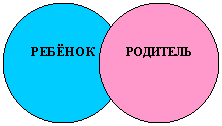 «Какие качества сформируются в ребенке при данном стиле воспитания?» «К каким последствиям для ребенка приведет данный группе стиль воспитания?Авторитарный стильОтношения холодные. Отдают приказания и ждут, что они будут в точности выполнены. Закрыты для постоянного общения с детьми; устанавливают жесткие требования и правила, не допускают их обсуждения; позволяют детям лишь в незначительной степени быть независимыми от них. Ребенок «внутри», родитель подавляет ребенка, контролирует всю его жизнь. 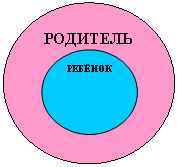 «Какие качества сформируются в ребенке при данном стиле воспитания?» «К каким последствиям для ребенка приведет данный группе стиль воспитания?Либеральный стиль Слабо или совсем не регламентируют поведение ребенка; безусловная родительская любовь. Отношения теплые. Открыты для общения с детьми, однако доминирующее направление коммуникации — от ребенка к родителям; детям предоставлен избыток свободы при незначительном руководстве родителей; родители не устанавливают каких-либо ограничений; дети буквально садятся на шею родителям. Вся жизнь родителя подчинена нуждам и потребностям ребенка, его прихотям, своей жизни родитель не имеет.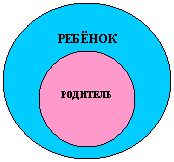 «Какие качества сформируются в ребенке при данном стиле воспитания?» «К каким последствиям для ребенка приведет данный группе стиль воспитания?Индифферентный стильНе устанавливают для детей никаких ограничений; безразличны к собственным детям.
Закрыты для общения; из-за обремененности собственными проблемами не остается сил на воспитание детей; родители проявляют безразличие к жизни ребенка. Их миры существуют параллельно и не пересекаются, у каждого своя личная жизнь, свои проблемы и неудачи. 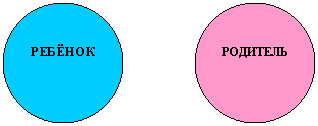 «Какие качества сформируются в ребенке при данном стиле воспитания?» «К каким последствиям для ребенка приведет данный группе стиль воспитания?№ п/пОсобенности характераУверенность в себеПротивоправное поведениеБоязливостьВысокая  самооценкаЗамкнутостьРешительностьУгрюмостьЭгоизмРазвитый самоконтрольАгрессивностьНепослушаниеИмпульсивностьНетребовательность к себеЗавышенная самооценкаРаздражительностьНеуважение старшихАктивностьНепритязательностьЖелание привлечь внимание любыми способамиРазвитые социальные навыки